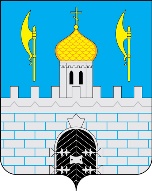 АДМИНИСТРАЦИЯ СЕРГИЕВО-ПОСАДСКОГО ГОРОДСКОГО ОКРУГА   МОСКОВСКОЙ ОБЛАСТИ РАСПОРЯЖЕНИЕот _________№ __________ПроектО выявлении правообладателейранее учтенного объекта недвижимости В соответствии со статьей 69.1 Федерального закона от 13.07.2015 №218-ФЗ «О государственной регистрации недвижимости»,   В отношении объекта недвижимости площадью 59.4 кв.м., расположенного по адресу: Московская область, Сергиево-Посадский городской округ, город Сергиев Посад, Новоугличское шоссе, д.17, кв.53 с кадастровым номером 50:05:0000000:68862, в качестве его правообладателей, владеющих данным жилым помещением на праве собственности, выявлены (ФИО1), …… года рождения, место  рождения г. ……Московской области, паспорт гражданина Российской Федерации серия ……., выдан …..,  дата  выдачи  ………, код подразделения …….., (ФИО2), ……..  года рождения,   место рождения …… Московской области, паспорт гражданина Российской Федерации серия  ………, выдан  ……, дата выдачи  ………, код подразделения …….,  проживающие  (зарегистрированные по месту жительства) по адресу:  Московская область, Сергиево-Посадский городской округ, город Сергиев Посад,  Новоугличское шоссе, д.17, кв.53.Право собственности (ФИО1) и (ФИО2) на указанный в пункте 1 настоящего распоряжения объект недвижимости подтверждается договором на передачу квартир (домов) в собственность граждан от 23.06.1995 года, зарегистрированным 7 сентября 1995, реестр №11770.Заместитель главы городского округа                                                                         О.Ю. Мурзак